Сумська міська радаVІІІ СКЛИКАННЯ  XIV СЕСІЯРІШЕННЯвід  24 листопада 2021 року № 2464-МРм. СумиРозглянувши звернення громадян, надані документи, відповідно до статей 12, 118 Земельного кодексу України, статті 50 Закону України «Про землеустрій», частини четвертої статті 15 Закону України «Про доступ до публічної інформації», враховуючи протокол засідання постійної комісії з питань архітектури, містобудування, регулювання земельних відносин, природокористування та екології Сумської міської ради від 28.10.2021 № 39,  керуючись пунктом 34 частини першої статті 26 Закону України «Про місцеве самоврядування в Україні», Сумська міська рада ВИРІШИЛА:Відмовити громадянам (згідно з додатком) в наданні дозволу на розроблення проектів землеустрою щодо відведення земельних ділянок у власність для будівництва і обслуговування жилого будинку, господарських будівель і споруд у зв’язку з невідповідністю місця розташування об’єктів вимогам нормативно-правових актів, а саме: зазначені у додатку земельні ділянки передані у приватну власність громадян, що посвідчено  державними актами на право приватної власності на землю.Сумський міський голова                                                   Олександр ЛИСЕНКОВиконавець: Клименко ЮрійДодаток до рішення Сумської міської ради «Про відмову громадянам в наданні дозволу на розроблення проектів землеустрою щодо відведення земельних ділянок у власність (Лихачов В.М., Руденко Д.О., Гончаров І.В., Чмуль В.О., Погорєлов В.І.)»від  24 листопада 2021 року № 2464-МРСПИСОКгромадян, яким відмовляється в наданні дозволу на розроблення проектів землеустрою щодо відведення земельних ділянок у власність для будівництва і обслуговування жилого будинку, господарських будівель і споруд та ведення садівництва Сумський міський голова                                                                                                                                        Олександр ЛИСЕНКОВиконавець: Клименко Юрій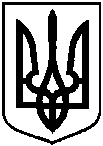 Про відмову громадянам в наданні дозволу на розроблення проектів землеустрою щодо відведення земельних ділянок у власність (Лихачов В.М., Руденко Д.О., Гончаров І.В., Чмуль В.О.,               Погорєлов В.І.)     № з/пПрізвище, ім’я, по батькові, реєстраційний номер облікової картки платника податків або серія та номер паспортуАдреса земельної ділянкиОрієнтовна площа земельної ділянки,гаУмовинадання123451.Лихачов Віталій Миколайовичм. Суми, вул. Римського-Корсакова0,1200власність2.Руденко Дмитро Олександровичм. Суми, між вул. Писарівська, 33 та            вул. Зелена, 280,1000власність3.Гончаров Ілля ВікторовичСумська область, Сумський район,                  с. Липняк, вул. Березова, біля буд. № 330,1000власність4.Чмуль Володимир Олександровичм. Суми, вул. Ювілейна, біля буд. № 760,1000власність5.Погорєлов Вадим Ігоровичм. Суми, вул. Запорізька0,1000власність